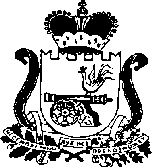 СОВЕТ ДЕПУТАТОВ РУДНЯНСКОГО ГОРОДСКОГО ПОСЕЛЕНИЯ РУДНЯНСКОГО РАЙОНА СМОЛЕНСКОЙ ОБЛАСТИРЕШЕНИЕот   08.08.2016  №  65О внесении изменений в Положение о порядке предоставления лицами, замещающими муниципальные должности муниципального образования Руднянского городского поселения Руднянского района Смоленской области, сведений о своих доходах, об имуществе и обязательствах имущественного характера и о доходах, об имуществе и обязательствах имущественного характера супруги (супруга) и несовершеннолетних детей, а также о проверке указанных сведений и их размещении на официальном сайте муниципального образования Руднянского городского поселения Руднянского района Смоленской области, утвержденное решением Совета депутатов Руднянского городского поселения Руднянского района Смоленской области от 26.04.2016 № 54В соответствии с требованиями Федерального закона от 03.12.2012 № 230-ФЭ «О контроле за соответствием расходов лиц, замещающих государственные должности, и иных лиц их доходам», Федерального закона от 25 декабря 2008 года № 273-ФЭ «О противодействии коррупции», Совет депутатов Руднянского городского поселения Руднянского района Смоленской областиРЕШИЛ: Внести изменения в Положение о порядке предоставления лицами, замещающими муниципальные должности муниципального образования Руднянского городского поселения Руднянского района Смоленской области, сведений о своих доходах, об имуществе и обязательствах имущественного характера и о доходах, об имуществе и обязательствах имущественного характера супруги (супруга) и несовершеннолетних детей, а также о проверке указанных сведений и их размещении на официальном сайте муниципального образования Руднянского городского поселения Руднянского района Смоленской области, утвержденное решением Совета депутатов Руднянского городского поселения Руднянского района Смоленской области от 26.04.2016 №54:1) по тексту Положения слова: «сведения о своих доходах, об имуществе и обязательствах имущественного характера и о доходах, об имуществе и обязательствах имущественного характера супруги (супруга) и несовершеннолетних детей» заменить в соответствующем числе и падеже словами: «сведения о своих доходах, расходах, об имуществе и обязательствах имущественного характера и о доходах, расходах, об имуществе и обязательствах имущественного характера супруги (супруга)  и несовершеннолетних детей»2) абзац 3 раздела 1 признать утратившим силу;3) раздел 3 «Порядок проведения проверок достоверности и полноты сведений, представляемых лицами, замещающими муниципальные должности» признать утратившим силу;4) абзац 2 части 2  и абзац второй пункта 1 части 8 раздела 4 признать утратившими силу. Настоящее решение вступает в силу после официального опубликования в порядке, установленном Уставом Руднянского городского поселения Руднянского района Смоленской области.Глава муниципального образованияРуднянского городского поселенияРуднянского района Смоленской области    С.Н. Костин